YOU’RE INVITED Join the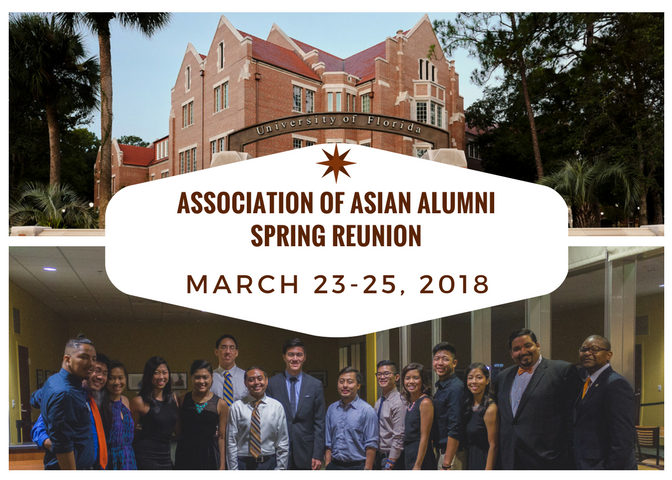 UF Association of Asian Alumni and theUF Alumni Associationfor the3RD Annual Asian Alumni Spring Reunion 

March 23 - 25, 2018Connect with students who are active in the Asian American community at UF, 
and engage with fellow alumni at this exciting weekend in Gainesville.For more information visit www.aaaufalumni.com. 